Monday 25th September 2023Re: UCAS Application deadline – 16th October Dear parent(s) and carer(s)If your son/daughter is looking to apply to:The University of OxfordThe University of CambridgeOr, undergraduate courses to read:MedicineDentistryVeterinary Sciencethen, please note that their UCAS deadline is just over three school weeks’ away – Monday 16th OctoberIf this applies to your son/daughter then it is critical that they are pro-active working with their Form Tutor to check their UCAS form/go through their reference. Oxbridge applicants should then be working with Mrs Read and the remaining students with myself, well in advance of 16th October. Clearly the school will be unable to process any applications if they are left to the last minute.Please note that the overwhelming majority of students will look to send off their UCAS form later in October, or in November – and this 16th October deadline DOES NOT apply to them.We aim to send all other applications off by mid-November, where possible.If you have any questions, please do not hesitate to contact me at the school.Yours sincerely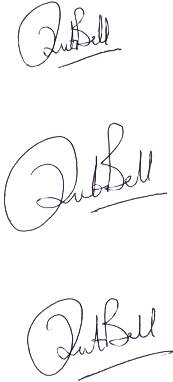 Mr R BellDeputy Head & Director of 6th Form